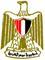 جمهورية مصر العربيةArab Republic of EgyptRepublique Arabe d’Egypteطلب الحصول على تأشيرة دخولEntry Visa Application FormDemande De Visa D’Entrée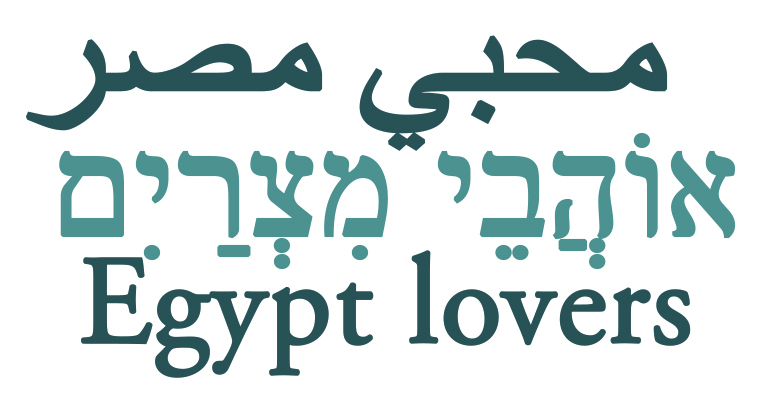 https://www.egyptlovers.co.il/https://www.instagram.com/_egyptlovers_/https://www.facebook.com/groups/896624570544695اللقب أو الجدFamily nameNom de FamilleالاسمFirst NamePrénomاسم الوالدMiddle NamesAutres NomsNo Middle nameتاريخ الميلادDate of BirthDate de Naissanceمحل الميلادPlace of BirthLieu de NaissanceالنوعSexSexeDD/MM/YYYYIsraelMaleالجنسية الحاليةPresent NationalityNationalité actuelleالجنسية الأصليةNationality of originNationalité d’origineالمهنةOccupationProfessionالحالة الاجتماعيةMarital StatusStatut familalIsraelIsraelSingleرقم جواز السفر ونوعهPassport type and numberNuméro et Type du passeportمحل الإصدارIssued atDélivré aتاريخ الإصدارIssued onDélivré leانتهاء الصلاحيةExpires onExpire leDD/MM/YYYYDD/MM/YYYYعنوان الإقامة الحاليةPresent addressAdresse actuelleعنوان الإقامة الدائمةPermanent addressAdresse PermanentePhone number/numero de telephone رقم الهاتف/Phone number/numero de telephoneرقم الهاتف/+972-5x-xx-xxxx+972-5x-xx-xxxxالغرض من الزيارةPurpose of visitMotif du voyageتاريخ الوصول إلى مصرDate of arrival in EgyptDate d’arrivee en Egypteمدة الإقامة بمصرDuration of stay in EGyptDuree du Sejour en Egypteعدد مرات الدخول المطلوبةNumber of entries requiredNombre d’entrees demandeesVacation14/5/217 days1منفذ الدخول لمصرPort of Entry to EgyptPort d’entrée en Egypteالعنوان في جمهورية مصر العربيةAddress in the Arab Republic of EgyptAdresse en Republique Arabe d’EgypteTabaأسماء الأقارب والأصدقاء في مصرNames of relatives or friends in EgyptNoms des relatifs ou d’amis en Egypteعنوان الأقارب والأصدقاء في مصرAddresses of relatives or friends in EgyptAdresses des relatifs ou d’amis en EgypteNo friends or relatives in Egypt.No friends or relatives in Egypt.أسماء أفراد الأسرة المرافقينAccompanying Family membersMembre de Famille صلة القرابة لأفراد الأسرة المرافقينRelationshipLien de parenteتاريخ ومحل الميلادDate and places of birthDate et lieu de naissancenono noأسماء الأبناء المضافين على نفس جواز السفرNames of children endorsed on the same passportNoms des enfants ajoutes sur le même passeportتاريخ ومحل ميلاد الأبناء المصاحبين على نفس جواز السفرDate and place of birth of children endorsed on the same passportDate et lieu de naissance des enfants ajoutes sur le même passeportThere are no children endorsed in the same passport There are no children endorsed in the same passport تاريخ السفرات السابقة لمصرDates of previous visits Date des visites precedentesغرض السفرات السابقة لمصرPurpose of previous visitsMotif des visites precedentesعنوان الإقامة في مصر خلال السفرات السابقةAddress in Egypt in previous staysAdresse en Egypte Durant les sejours precedentsNo previous visits No previous visitsNo previous visitsمعلومات أخرىOther informationAutres informationsnonمحل وتاريخ تحرير طلب التأشيرةPlace and date of visa applicationLieu et date de demande de visaالتوقيعSignatureSignatureTel Aviv, DD/MM/YYYY هذا الجزء مخصص لاستخدام البعثة- رجاء عدم الكتابةFor consular use only- Please do not write belowEspace réserve a l’usage consulaire- Prière de ne rien y écrire